федеральное государственное  автономное образовательное учреждение высшего образования«Дальневосточный федеральный университет»  ___________________________________________________________________________________________________________Справкао кадровом обеспечении основной образовательной программы высшего образования – программы магистратуры (38.04.07 Товароведение - Биоэкономика и продовольственная безопасность, 2020 год набора, очная форма обучения)Руководитель организации, осуществляющей образовательную деятельность                          ________________________ /_Гаффорова Елена Борисовна /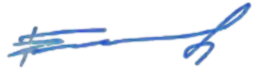                                                                                                                                      подпись               Ф.И.О. полностьюМ.П.                                                            дата составления 21 ноября 2019 г.№ Ф.И.О. преподавателя, реализующего программу Условия привлечения (основное место работы: штатный, внутренний совместитель, внешний совместитель; по договору ГПХ)Должность, ученая степень, ученое званиеПеречень читаемых дисциплин Уровень образования, наименование специальности, направления подготовки, наименование присвоенной квалификации Сведения о дополнительном профессиональном образованииОбъем учебной нагрузки* по дисциплинам (модулям), практикам, ГИА Объем учебной нагрузки* по дисциплинам (модулям), практикам, ГИА № Ф.И.О. преподавателя, реализующего программу Условия привлечения (основное место работы: штатный, внутренний совместитель, внешний совместитель; по договору ГПХ)Должность, ученая степень, ученое званиеПеречень читаемых дисциплин Уровень образования, наименование специальности, направления подготовки, наименование присвоенной квалификации Сведения о дополнительном профессиональном образованииКонтактная работаКонтактная работа№ Ф.И.О. преподавателя, реализующего программу Условия привлечения (основное место работы: штатный, внутренний совместитель, внешний совместитель; по договору ГПХ)Должность, ученая степень, ученое званиеПеречень читаемых дисциплин Уровень образования, наименование специальности, направления подготовки, наименование присвоенной квалификации Сведения о дополнительном профессиональном образованииколичество часовдоля ставки1234567891Карелина Алина АнатольевнаШтатный Должность – доцент (осн.), ученая степень – канд. филол. наук,ученое звание доцентSkills for Study in Economics and Management (Академические навыки в области экономики и менеджмента)Высшее, специальность  Английский язык и русский язык,учитель английского и русского языковДиплом о профессиональной переподготовке №0001586 от 22.12.2015, «Управление проектами развития университета», 432 час., НОУ МШУ Сколково, г. Москва;Удостоверение о повышении квалификации №12561 от 27.04.2018, «Глобальная научная коммуникация», 72 час., ФГАОУ ДВФУ, г. Владивосток;Удостоверение о повышении квалификации №16У-1758 от 12.04.2019, «Применение средств информационно-коммуникационных технологий в образовательном процессе: Разработка и использование онлайн-курсов», 72 час., ФГАОУ ДВФУ, г. Владивосток.720,082Текутьева Людмила АлександровнаШтатныйДолжность – заведующий кафедрой (осн.), директор Инновационного технологического центра ШЭМ (вн. сов.), ученая степень -канд. техн. наук, ученое звание доцентКонцептуальные принципы наукоемких биоэкономических процессовВысшее, специальность Товароведение продовольственных продуктов,товаровед высшей квалификацииУдостоверение о повышении квалификации № ПК 1025070001108 от 12.04.2019 «Применение средств  информационно-коммуникационных технологий в образовательном процессе: Разработка и использование онлайн-курсов», 108 ч. ФГАОУ ДВФУ, г. ВладивостокДиплом о  профессиональной переподготовке №  001776от  12.05.2016 по программе «Товароведение и экспертиза товаров в таможенной деятельности, 250 ч, ФГАОУ ДВФУ, г. ВладивостокУдостоверение №  074496от 16.05.2016 о повышении квалификации «Подтверждение соответствия продукции: мясо, мясная продукция, мясо птицы, яйца и продукты их переработки», 144 ч, ФГАОУ ДВФУ, г. Владивосток360,042Текутьева Людмила АлександровнаШтатныйДолжность – заведующий кафедрой (осн.), директор Инновационного технологического центра ШЭМ (вн. сов.), ученая степень -канд. техн. наук, ученое звание доцентИнвестиционноепроектирование биоэкономических проектовВысшее, специальность Товароведение продовольственных продуктов,товаровед высшей квалификацииУдостоверение о повышении квалификации № ПК 1025070001108 от 12.04.2019 «Применение средств  информационно-коммуникационных технологий в образовательном процессе: Разработка и использование онлайн-курсов», 108 ч. ФГАОУ ДВФУ, г. ВладивостокДиплом о  профессиональной переподготовке №  001776от  12.05.2016 по программе «Товароведение и экспертиза товаров в таможенной деятельности, 250 ч, ФГАОУ ДВФУ, г. ВладивостокУдостоверение №  074496от 16.05.2016 о повышении квалификации «Подтверждение соответствия продукции: мясо, мясная продукция, мясо птицы, яйца и продукты их переработки», 144 ч, ФГАОУ ДВФУ, г. Владивосток450,052Текутьева Людмила АлександровнаШтатныйДолжность – заведующий кафедрой (осн.), директор Инновационного технологического центра ШЭМ (вн. сов.), ученая степень -канд. техн. наук, ученое звание доцентПроизводственная практика. Практика по получению профессиональных умений и опыта профессиональнойдеятельности (в экспертной; аналитической деятельности) Высшее, специальность Товароведение продовольственных продуктов,товаровед высшей квалификацииУдостоверение о повышении квалификации № ПК 1025070001108 от 12.04.2019 «Применение средств  информационно-коммуникационных технологий в образовательном процессе: Разработка и использование онлайн-курсов», 108 ч. ФГАОУ ДВФУ, г. ВладивостокДиплом о  профессиональной переподготовке №  001776от  12.05.2016 по программе «Товароведение и экспертиза товаров в таможенной деятельности, 250 ч, ФГАОУ ДВФУ, г. ВладивостокУдостоверение №  074496от 16.05.2016 о повышении квалификации «Подтверждение соответствия продукции: мясо, мясная продукция, мясо птицы, яйца и продукты их переработки», 144 ч, ФГАОУ ДВФУ, г. Владивосток360,042Текутьева Людмила АлександровнаШтатныйДолжность – заведующий кафедрой (осн.), директор Инновационного технологического центра ШЭМ (вн. сов.), ученая степень -канд. техн. наук, ученое звание доцентПреддипломная практикаВысшее, специальность Товароведение продовольственных продуктов,товаровед высшей квалификацииУдостоверение о повышении квалификации № ПК 1025070001108 от 12.04.2019 «Применение средств  информационно-коммуникационных технологий в образовательном процессе: Разработка и использование онлайн-курсов», 108 ч. ФГАОУ ДВФУ, г. ВладивостокДиплом о  профессиональной переподготовке №  001776от  12.05.2016 по программе «Товароведение и экспертиза товаров в таможенной деятельности, 250 ч, ФГАОУ ДВФУ, г. ВладивостокУдостоверение №  074496от 16.05.2016 о повышении квалификации «Подтверждение соответствия продукции: мясо, мясная продукция, мясо птицы, яйца и продукты их переработки», 144 ч, ФГАОУ ДВФУ, г. Владивосток180,022Текутьева Людмила АлександровнаШтатныйДолжность – заведующий кафедрой (осн.), директор Инновационного технологического центра ШЭМ (вн. сов.), ученая степень -канд. техн. наук, ученое звание доцентЗащита выпускной квалификационной работы (ВКР), включая подготовку к прцедуре защиты и процедуру защитыВысшее, специальность Товароведение продовольственных продуктов,товаровед высшей квалификацииУдостоверение о повышении квалификации № ПК 1025070001108 от 12.04.2019 «Применение средств  информационно-коммуникационных технологий в образовательном процессе: Разработка и использование онлайн-курсов», 108 ч. ФГАОУ ДВФУ, г. ВладивостокДиплом о  профессиональной переподготовке №  001776от  12.05.2016 по программе «Товароведение и экспертиза товаров в таможенной деятельности, 250 ч, ФГАОУ ДВФУ, г. ВладивостокУдостоверение №  074496от 16.05.2016 о повышении квалификации «Подтверждение соответствия продукции: мясо, мясная продукция, мясо птицы, яйца и продукты их переработки», 144 ч, ФГАОУ ДВФУ, г. Владивосток180,022Текутьева Людмила АлександровнаШтатныйДолжность – заведующий кафедрой (осн.), директор Инновационного технологического центра ШЭМ (вн. сов.), ученая степень -канд. техн. наук, ученое звание доцентЭкобиополитика (факультатив)Высшее, специальность Товароведение продовольственных продуктов,товаровед высшей квалификацииУдостоверение о повышении квалификации № ПК 1025070001108 от 12.04.2019 «Применение средств  информационно-коммуникационных технологий в образовательном процессе: Разработка и использование онлайн-курсов», 108 ч. ФГАОУ ДВФУ, г. ВладивостокДиплом о  профессиональной переподготовке №  001776от  12.05.2016 по программе «Товароведение и экспертиза товаров в таможенной деятельности, 250 ч, ФГАОУ ДВФУ, г. ВладивостокУдостоверение №  074496от 16.05.2016 о повышении квалификации «Подтверждение соответствия продукции: мясо, мясная продукция, мясо птицы, яйца и продукты их переработки», 144 ч, ФГАОУ ДВФУ, г. Владивосток1803Черевач Елена ИгоревнаШтатный Должность – профессор (осн.), ученая степень - д-р техн. наук,ученое звание доцентБиоэкономика морских ресурсов и сельскохозяйственных культурВысшее, специальность Технология иорганизация общественного питания, квалификацияинженер-технологУдостоверение о повышении квалификации № ПК 1025070001148 от 12.04.2019 «Применение средств  информационно-коммуникационных технологий в образовательном процессе: Разработка и использование онлайн-курсов», 108 ч, ФГАОУ ДВФУ, г. ВладивостокУдостоверение о повышении квалификации № 074321 от 12.04.2019  «Внедрение и использование в образовательном процессе современных методов активного и интерактивного обучения», 72 ч, ФГАОУ ДВФУ, г. Владивосток1080,123Черевач Елена ИгоревнаШтатный Должность – профессор (осн.), ученая степень - д-р техн. наук,ученое звание доцентПроизводственная практика. Научно-исследовательская работаВысшее, специальность Технология иорганизация общественного питания, квалификацияинженер-технологУдостоверение о повышении квалификации № ПК 1025070001148 от 12.04.2019 «Применение средств  информационно-коммуникационных технологий в образовательном процессе: Разработка и использование онлайн-курсов», 108 ч, ФГАОУ ДВФУ, г. ВладивостокУдостоверение о повышении квалификации № 074321 от 12.04.2019  «Внедрение и использование в образовательном процессе современных методов активного и интерактивного обучения», 72 ч, ФГАОУ ДВФУ, г. Владивосток720,084Колбина Екатерина ОлеговнаВнутренний совместительДиректор Департамента экономических наук Школы экономики и менеджмента \ (осн.), доцент (внутр. совм); Ученая степень -,канд. экон. наук,ученое звание отсутствуетКритическое мышление и исследованиеВысшее, специальность Реклама, специалист по рекламеУдостоверение о повышении квалификации № ПК 1025070000911 от 12.04.2019 «Применение средств  информационно-коммуникационных технологий в образовательном процессе: Разработка и использование онлайн-курсов», 108 ч, ФГАОУ ДВФУ, г. ВладивостокУдостоверение о повышении квалификации №  12178 от 26.03.2017 «Применение инструментов математического моделирования в преподавании экономических дисциплин», 72 ч ФГАОУ ДВФУ, г. Владивосток480,054Колбина Екатерина ОлеговнаВнутренний совместительДиректор Департамента экономических наук Школы экономики и менеджмента \ (осн.), доцент (внутр. совм); Ученая степень -,канд. экон. наук,ученое звание отсутствуетУчебная практика. Научно-исследовательская работа  (дизайн исследовательского проекта)Высшее, специальность Реклама, специалист по рекламеУдостоверение о повышении квалификации № ПК 1025070000911 от 12.04.2019 «Применение средств  информационно-коммуникационных технологий в образовательном процессе: Разработка и использование онлайн-курсов», 108 ч, ФГАОУ ДВФУ, г. ВладивостокУдостоверение о повышении квалификации №  12178 от 26.03.2017 «Применение инструментов математического моделирования в преподавании экономических дисциплин», 72 ч ФГАОУ ДВФУ, г. Владивосток360,044Колбина Екатерина ОлеговнаВнутренний совместительДиректор Департамента экономических наук Школы экономики и менеджмента \ (осн.), доцент (внутр. совм); Ученая степень -,канд. экон. наук,ученое звание отсутствуетУчебная практика. Практика по получению профессиональных умений и навыков (Школа молодого автора) Высшее, специальность Реклама, специалист по рекламеУдостоверение о повышении квалификации № ПК 1025070000911 от 12.04.2019 «Применение средств  информационно-коммуникационных технологий в образовательном процессе: Разработка и использование онлайн-курсов», 108 ч, ФГАОУ ДВФУ, г. ВладивостокУдостоверение о повышении квалификации №  12178 от 26.03.2017 «Применение инструментов математического моделирования в преподавании экономических дисциплин», 72 ч ФГАОУ ДВФУ, г. Владивосток360,045Глотова Елена АлександровнаШтатный Должность – доцент (осн.),Ученая степень -канд. полит. наук, ученое звание доцентГлобальная научная коммуникацияВысшее, специальность Товароведение и экспертиза товаров, товароведУдостоверение о повышении квалификации № 074059 от 29.04.2016 Современные образовательные технологии и электронные ресурсы высшей школы», 72 ч, ФГАОУ ДВФУ, г. ВладивостокУдостоверение о повышении квалификации №  073975от 22.04.2016 «Количественные методы в сравнительной политической экономии», 72 ч ФГАОУ ДВФУ, г. ВладивостокУдостоверение о повышении квалификации № ПК 1025070000820 от 12.04.2019 «Применение средств  информационно-коммуникационных технологий в образовательном процессе: Разработка и использование онлайн-курсов», 108 ч, ФГАОУ ДВФУ, г. Владивосток360,046Кочева   Екатерина ВикторовнаШтатныйДолжность – доцент (осн.),Ученая степень -канд.экон. наук, ученое звание доцентСтатистикаВысшее ,  специальность             Статистика, экономистПовышение квалификации по программе "Теория вероятностей: методика преподавания курса для студентов экономических специальностей» , 72 часа Владивосток, 2018, рег.№ 1У-220360,047Смертина Елена СеменовнаШтатныйДолжность – доцент,канд. техн. наук, ученое звание доцентСовременные методы экспертизы товаровВысшее, специальность Товароведение и экспертиза товаров, товаровед-экспертУдостоверение о повышении квалификации № ПК 1025070001148 от 12.04.2019 «Применение средств  информационно-коммуникационных технологий в образовательном процессе: Разработка и использование онлайн-курсов», 108 ч. ФГАОУ ДВФУ, г. ВладивостокУдостоверение о повышении квалификации №782400455624 от 24.04.2016 «Применение пищевых биологически активных добавок в пищевой промышленности», 72 ч, ФГАОУ НИУ ИТИМО,  Санкт-ПетербургУдостоверение о повышении квалификации № 250700034637 от 20.01.2017 «Новые образовательные форматы»,  72 ч ФГАОУ ДВФУ, г. Владивосток360,048Палагина Марина ВсеволодовнаШтатный Должность – профессор (осн.), заведующий научно-исследовательской лабораторией (вн. совм.); ученая степень -д-р биол. наук,ученое звание профессорПереработка биоресурсовВысшее, специальность Химия, квалификация химик, преподаватель  химииУдостоверение  о повышении квалификации № ПК 1025070001020 от 12.04.2019 «Применение средств  информационно-коммуникационных технологий в образовательном процессе: Разработка и использование онлайн-курсов», 108 ч, ФГАОУ ДВФУ, г. ВладивостокУдостоверение о повышении квалификации №12573 от 27.04.2018, «Глобальная научная коммуникация», 72 час., ФГАОУ ДВФУ, г. Владивосток720,089Балабанова Лариса Анатольевнавнешний  совместительДолжность – доцент (осн.), ученая степень -канд. биол. наук, ученое звание -дотсутствуетBioengineering safe products (Биоинженерия безопасных продуктов)Биология, преподаватель биологии и химииПрименение средств  информационно-коммуникационных технологий в образовательном процессе: Разработка и использование онлайн-курсов. 2019 /108 ч.540,069Балабанова Лариса Анатольевнавнешний  совместительДолжность – доцент (осн.), ученая степень -канд. биол. наук, ученое звание -дотсутствуетGenetics technologies in GES (global economic system) (Генетические технологии в глобальной экономической системе)Биология, преподаватель биологии и химииПрименение средств  информационно-коммуникационных технологий в образовательном процессе: Разработка и использование онлайн-курсов. 2019 /108 ч.360,0410Коршенко Людмила ОлеговнаШтатныйДолжность – доцент (осн.), ученая степень -канд. техн. наук, ученое звание -доцентСовременные аспекты продовольственной безопасностиВысшее, специальность Товароведение продовольственных продуктов,товаровед высшей квалификацииУдостоверение о повышении квалификации № ПК 1025070000921 от 12.04.2019 «Применение средств  информационно-коммуникационных технологий в образовательном процессе: Разработка и использование онлайн-курсов», 108 ч, ФГАОУ ДВФУ, г. ВладивостокУдостоверение о повышении квалификации № 250700034561 от   20.012017 «Новые образовательные форматы», 72 ч, ФГАОУ ДВФУ, г. Владивосток400,0411Ситун Наталья ВикторовнаВнешний  совместительДолжность – директор по управлению качеством ООО «Ратимир» (внеш. сов.), ученая степень -доцент,канд. биол. наук,ученое звание отсутствуетМеждународныесистемы качества ибезопасности товаровВысшее, специальность Товароведение и экспертиза товаров,Квалификация товаровед-экспертУдостоверение о повышении квалификации № ПК 1025070001078 от 12.04.2019 «Применение средств  информационно-коммуникационных технологий в образовательном процессе: Разработка и использование онлайн-курсов», 108 ч, ФГАОУ ДВФУ, г. ВладивостокУдостоверение о повышении квалификации №  074489 от  29.05.2016 «Сертификация систем менеджмента безопасности пищевой продукции HACCP», 144ч, ФГАОУ ДВФУ, г. Владивосток360,0412ПодволоцкаяАнна БорисовнаВнутренний  совместительДолжность заведующийлабораторией (осн.), доцент (вн. сов.), ученая степень - канд. мед. наук,  ученое звание -отсутствуетБезопасность в производстве ферментированных товаровВысшее, специальностьМедико-профилактическое дело, квалификация врачгигиенист, эпидемиологУдостоверение о повышении квалификации № ПК 1025070001029 от 12.04.2019 «Применение средств  информационно-коммуникационных технологий в образовательном процессе: Разработка и использование онлайн-курсов»,  108 ч, ФГАОУ ДВФУ, г. ВладивостокУдостоверение № 180001666021 от   18.06.2018 о повышении квалификации «Санитарно-гигиенические лабораторные исследования», 144 ч, ФГАОУ ВПО РМАНПО Минздрава РФ, г. МоскваДиплом о профессиональной переподготовке №  001754от 12.05.2016 по программе «Биобезопасность микроорганизмов  в товароведении и экспертизе продовольственных товаров, сельскохозяйственного сырья и кормов», 250 ч ФГАОУ ВПО ДВФУ,  г. Владивосток360,0412ПодволоцкаяАнна БорисовнаВнутренний  совместительДолжность заведующийлабораторией (осн.), доцент (вн. сов.), ученая степень - канд. мед. наук,  ученое звание -отсутствуетБиологическая безопасность и экспертиза товаровВысшее, специальностьМедико-профилактическое дело, квалификация врачгигиенист, эпидемиологУдостоверение о повышении квалификации № ПК 1025070001029 от 12.04.2019 «Применение средств  информационно-коммуникационных технологий в образовательном процессе: Разработка и использование онлайн-курсов»,  108 ч, ФГАОУ ДВФУ, г. ВладивостокУдостоверение № 180001666021 от   18.06.2018 о повышении квалификации «Санитарно-гигиенические лабораторные исследования», 144 ч, ФГАОУ ВПО РМАНПО Минздрава РФ, г. МоскваДиплом о профессиональной переподготовке №  001754от 12.05.2016 по программе «Биобезопасность микроорганизмов  в товароведении и экспертизе продовольственных товаров, сельскохозяйственного сырья и кормов», 250 ч ФГАОУ ВПО ДВФУ,  г. Владивосток360,0413СонОксана Михайловна Штатный Должность – доцент (осн.), ученая степень -канд. техн. наук, ученое звание отсутствуетПроектирование производственных потоков вбиоэкономикеВысшее, бакалавр техники и технологии по направлению «Технология продуктов питания»Удостоверение № ПК 1025070001092 от 12.04.2019 о повышении квалификации «Применение средств  информационно-коммуникационных технологий в образовательном процессе: Разработка и использование онлайн-курсов», 108 ч, ФГАОУ ДВФУ, г. Владивосток Удостоверение о повышении квалификации №  074495от  16.05.2016 «Подтверждение соответствия продукции: мясо, мясная продукция, мясо птицы, яйца и продукты их переработки», 144 ч ФГАОУ ДВФУ, г. Владивосток  Диплом о профессиональной переподготовке №  001777 от 12.05.2016  по программе «Товароведение и экспертиза товаров в таможенной деятельности», 250 ч, ФГАОУ ДВФУ, г. Владивосток360,0413СонОксана Михайловна Штатный Должность – доцент (осн.), ученая степень -канд. техн. наук, ученое звание отсутствуетПроектирование производственных потоков вбиоэкономикеВысшее, специальность Технология мяса и мясных продуктов, инженерУдостоверение № ПК 1025070001092 от 12.04.2019 о повышении квалификации «Применение средств  информационно-коммуникационных технологий в образовательном процессе: Разработка и использование онлайн-курсов», 108 ч, ФГАОУ ДВФУ, г. Владивосток Удостоверение о повышении квалификации №  074495от  16.05.2016 «Подтверждение соответствия продукции: мясо, мясная продукция, мясо птицы, яйца и продукты их переработки», 144 ч ФГАОУ ДВФУ, г. Владивосток  Диплом о профессиональной переподготовке №  001777 от 12.05.2016  по программе «Товароведение и экспертиза товаров в таможенной деятельности», 250 ч, ФГАОУ ДВФУ, г. Владивосток360,0413СонОксана Михайловна Штатный Должность – доцент (осн.), ученая степень -канд. техн. наук, ученое звание отсутствуетПроизводственная практика Научно-исследовательская работа (проектный семинар)Высшее, специальность Технология мяса и мясных продуктов, инженерУдостоверение № ПК 1025070001092 от 12.04.2019 о повышении квалификации «Применение средств  информационно-коммуникационных технологий в образовательном процессе: Разработка и использование онлайн-курсов», 108 ч, ФГАОУ ДВФУ, г. Владивосток Удостоверение о повышении квалификации №  074495от  16.05.2016 «Подтверждение соответствия продукции: мясо, мясная продукция, мясо птицы, яйца и продукты их переработки», 144 ч ФГАОУ ДВФУ, г. Владивосток  Диплом о профессиональной переподготовке №  001777 от 12.05.2016  по программе «Товароведение и экспертиза товаров в таможенной деятельности», 250 ч, ФГАОУ ДВФУ, г. Владивосток720,08